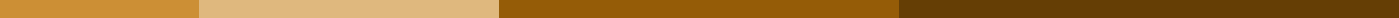 Personal Essay About YourselfGrowing up in a small town, I was always surrounded by a close-knit community where everyone knew each other's names and stories. This environment instilled in me a deep sense of belonging and the importance of relationships. My journey of self-discovery and growth has been shaped by my experiences, values, and aspirations, each contributing to the person I am today.From a young age, I was curious about the world around me. My parents often joked that I was always asking "why" about everything. This curiosity led me to explore various hobbies and interests, from reading and writing to science experiments in our backyard. I remember vividly the day I received my first chemistry set; it was a small box, but to me, it represented endless possibilities and the thrill of discovery. These early experiences sparked a lifelong passion for learning and exploration.My academic journey has been both challenging and rewarding. In high school, I found a love for literature and the sciences, two fields that, at first glance, seemed worlds apart but offered me different lenses through which to understand life. Literature allowed me to delve into the human condition, exploring themes of love, loss, and resilience, while science provided a systematic way to unravel the mysteries of the natural world. Balancing these interests taught me the value of a well-rounded education and the importance of critical thinking.Beyond academics, my life has been enriched by various extracurricular activities. Playing soccer taught me the importance of teamwork, discipline, and perseverance. As a member of the school debate team, I honed my public speaking skills and learned to construct persuasive arguments, a skill that has served me well in many aspects of life. Volunteering at the local animal shelter opened my eyes to the joy of giving back to the community and the impact of small acts of kindness.One of the most transformative experiences of my life was traveling to different parts of the world. Each trip exposed me to new cultures, perspectives, and ways of life. Whether it was the bustling streets of Tokyo, the historic charm of Rome, or the serene landscapes of New Zealand, each destination taught me something unique. These travels broadened my horizons and deepened my appreciation for diversity and the interconnectedness of humanity.My family has always been my rock, providing unwavering support and encouragement. My parents, who worked tirelessly to provide for us, taught me the values of hard work, integrity, and compassion. My siblings, with whom I share countless memories, have been my closest friends and confidants. These relationships have shaped my character and instilled in me a strong sense of responsibility and empathy.As I look to the future, I am filled with a sense of excitement and purpose. My goal is to pursue a career that combines my passion for science and my desire to make a meaningful difference in the world. I am particularly interested in the field of environmental science, where I can contribute to finding sustainable solutions to the pressing challenges our planet faces. I believe that my diverse experiences, academic background, and unwavering determination will enable me to succeed in this endeavor.In conclusion, my journey has been one of continuous learning, growth, and self-discovery. Each experience, whether a triumph or a setback, has taught me valuable lessons and shaped me into the person I am today. I am grateful for the opportunities I have had and the people who have supported me along the way. As I embark on the next chapter of my life, I am committed to pursuing my passions, contributing to my community, and making a positive impact on the world.Thank you for taking the time to learn about my story. I look forward to the opportunities and challenges that lie ahead, confident in my ability to navigate them with resilience, curiosity, and a deep sense of purpose.Sincerely,[Your Name]